Pressemeldung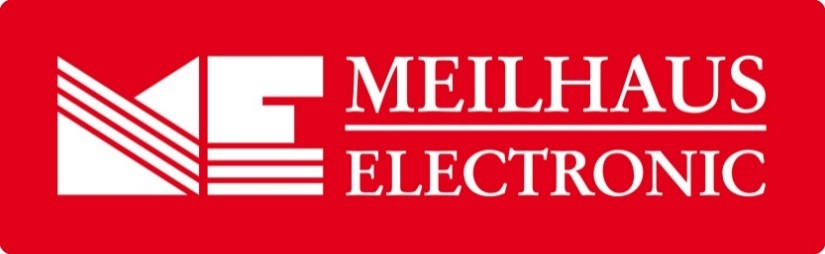 Datum:	August 2019Text/Bilder online:	https://www.meilhaus.de/infos/news/presse/2019-q3
PR22-2019-Maverick-63104.docx
PR22-2019-Maverick-63104-1.jpg
PR22-2019-Maverick-63104-2.jpgThema/Subject:	Maverick-63104 bei Meilhaus Electronic GmbH.Sperrfrist:	-Maverick 63104USB 3-2-1 über CAT6a/7 auf bis zu 100 m verlängernAlling, August 2019 – Der Maverick-63104 ist ein Extender für DisplayPort 1.2a 4Kp60 4:4:4:4 und USB 3.1 Gen 1. Mit dem Maverick-63104 lassen sich beliebige USB-Gerätetypen sowie ein einzelner DisplayPort-Sink über eine Punkt-zu-Punkt-Verbindung bis zu 100 m über CAT6a/7 mit einem Host verbinden. Zusätzlich ist das Gerät mit einem Ethernet-Pass-Through ausgestattet. Dieser ermöglicht die Verbindung mit netzwerkfähigen Geräten oder die Nutzung der vorhandenen Infrastruktur ohne Verlust der LAN-Konnektivität. Ein RS232-Pass-Through-Kanal ermöglicht Befehls- und Steuerungsanwendungen und eignet sich besonders für den Einsatz mit RS232-fähigen Geräten. Der USB-Extender verfügt über vier 3.1 Gen-1-Anschlüsse und unterstützt alle USB 3.1, 2.0, 1.1-Geräte gleichzeitig mit voller Bandbreite. Der Maverick-63104 arbeitet unter allen großen Betriebssystemen (Windows, macOS, Linux, ChromeOS) und lässt sich dank True-plug-and-play ganz ohne zusätzliche Software-Treiber nutzen. Der Maverick-63104 ist der erste Extender auf dem internationalen Connectivity-Markt, der die Leistung von USB 3-2-1-Konnektivität und 4Kp60 4: 4: 4-Video über ein einziges CAT 6a /7-Kabel auf bis zu 100 m erweitert. Damit ist das Gerät ideal für Anwendungen in der medizinischen Bildgebung, für interaktive Digital-Signage, Video-Produktion oder Industrie-Steuerungen/HMI, wo eine weitreichende Konnektivität oft unerlässlich ist. Der Maverick-63104 besteht aus einem lokalen und einem entfernten „Remote“-Extender. Er verfügt über einen DisplayPort 1.2a mit integrierter Audio-Unterstützung (Auflösungen bis zu UHD 4K, 3840 x 2160 bei 60 Hz; YCbCr 4:4:4:4 und RGB-Farbunterstützung bis zu 10 bpc) und vier 3.1 Gen 1 Ports. Alle USB 3.1, 2.0, 1.1 Geräte werden gleichzeitig bei voller Bandbreite unterstützt (USB 3.1 Gen 1 Datenrate bis zu 5 Gbps). Schließlich ist der der Maverick-63104 neben einem 100/1000 Ethernet-Kanal / LAN-Durchgang zusätzlich mit einem RS232-Pass-Through ausgestattet. Dank der patentierten ExtremeUSB® Technologie verfügt der Maverick-63104 über eine hohe Benutzerfreundlichkeit. So funktioniert das Gerät nach der Plug-and-Play-Methode und ist direkt nach Anschluss betriebsbereit (die Installation eines zusätzlichen Gerätetreibers ist nicht notwendig). Der Maverick-63104 ist mit allen gängigen Betriebssystemen kompatibel und  arbeitet mit Windows, MacOS, Linux und ChromeOS.Erhältlich ist der Maverick-63104 ist im Webshop unter www.meilhaus.de. Im Lieferumfang enthalten sind ein Maverick-63104 bestehend aus 1x LEX (lokaler Extender), 1x REX (Remote-Extender), außerdem 2x 1,8 m DisplayPort-Kabel, 1x 1,8 m USB 3.1 Gen 1 Kabel, 2x internationale, verriegelbare Netzteile, 2x länderspezifische Netzkabel, 1x Schnellstart-Anleitung.Über Meilhaus Electronic:Die Meilhaus Electronic GmbH mit Sitz in Alling bei München gehört zu den führenden europäischen Entwicklern, Herstellern und Vertriebs-Unternehmen auf dem Gebiet der PC-Mess- und Schnittstellen-Technik. Seit 1977 bietet die Meilhaus Electronic GmbH Know-how, innovative Entwicklungen und individuelle, kundenspezifische, EMV-gerechte Lösungen für die professionelle Messtechnik im Bereich der Hochfrequenztechnik. Das Produktspektrum umfasst Messinstrumente, Datenlogger, Schnittstellen, Kabeltester, Software sowie PC-Karten und Komponenten für PCI-Express, PCI, Compact-PCI/PXI, USB und Ethernet.Im März 2017 feierte Meilhaus Electronic das 40-jährige Firmenjubiläum.Alles rund um die PC-Messtechnik: Messwerterfassung, Steuerung und Datenübertragung in Labor und Industrie. Erfahren Sie mehr unter www.meilhaus.dePresse-KontaktMarcella Dallmayer
m.dallmayer@meilhaus.deErnst Bratz
e.bratz@meilhaus.de
Tel. (0 81 41) 52 71-171Wir freuen uns über eine Veröffentlichung (Print/Online/Newsletter) und stehen Ihnen für weitere Beiträge und Rückfragen gerne zur Verfügung.Die aktuelle Pressemitteilung inklusive hochauflösendem Bildmaterial finden Sie zum Download unter 
www.meilhaus.de/infos/news/presseMeilhaus Electronic GmbHMEsstechnik fängt mit ME an.www.meilhaus.comAm Sonnenlicht 282239 Alling bei MünchenTel.:	(0 81 41) 52 71 - 0Fax:	(0 81 41) 52 71 - 129sales@meilhaus.de